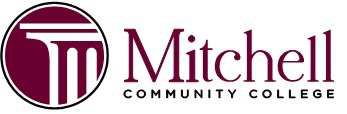 Subject: Information for the Associate Degree Nursing ProgramDear Prospective Student,Thank you for your interest in the Associate Degree Nursing Program at Mitchell Community College. The process for admission to the Nursing Program begins in January of each year.Applications are accepted until February 15th. Admission to the program is competitive. The application process is as follows:Complete a Mitchell Community College application.Send all official college transcripts to Mitchell Community College Admissions Office.If required, schedule and take placement tests.After testing, you will meet with a counselor and be assigned a nursing advisor.Set up an appointment with your assigned nursing advisor to determine your eligibility to apply to the program. When eligible, schedule the ATI TEAS (Test of Essential Academic Skills) test.If eligible to apply, complete the additional, specific Associate Degree Nursing Program application with your assigned nursing advisor.Please remember, completion of general college admission requirements does not constitute application to the Nursing Program.Thank you again for your interest in our program. If you have general questions concerning admission to the College, please contact one of the college admission counselors at (704) 878-3200; or if you have specific questions concerning the Associate Degree Nursing Program, please feel free to contact the nursing office at (704) 878-4260.Sincerely,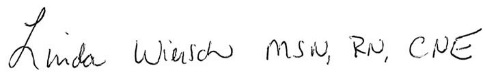 Linda Wiersch MSN, RN, CNEDean of Nursing, Natural, and Health Sciences EnclosuresAdmissions Requirements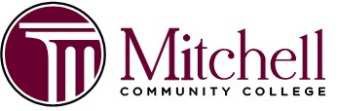 Holbrook-HuskinsAdmissions-Associate Degree Nursing	The Department of Nursing understands and accepts the concept of the open-door policy for general admission to Mitchell Community College. Admission to the College does not, however, guarantee admission to the Associate Degree Nursing program. Admission into the nursing program is competitive. In addition to the College’s requirements for admission, the following are minimum requirements for admission to the Associate Degree Nursing program:Mitchell Community College Application: Applicants must complete the College application for admission and submit to Student Services.High School or high school equivalency transcript: Graduation from a high school as specified under admission requirements for degree seeking students, complete high school transcript, or equivalent as established by a high school equivalency test.College Transcripts: Official transcripts from all previously attended colleges must be received by the College. To be considered official, transcripts must be in a sealed envelope. Grades less than C are not transferable into the Associate Degree Nursing Program.Required GPA: Applicants must have a minimum 2.50 cumulative grade point average. All course work toward the A.A.S. Nursing degree must be completed with a grade of C or better.Biology Course: Applicants must have completed with a grade of C or better, one year of high school biology and/or BIO 110 Principles of Biology, BIO 111, General Biology I, or BIO 168 Anatomy and Physiology I or equivalent, or demonstration of competency. A biology course must be current within five years.Chemistry Course: Applicants must have completed with a grade of C or better, one year of high school chemistry and/or CHM 131 and 131A lab, Introduction to Chemistry or equivalent or demonstration of competency.ATI TEAS Testing: Applicant must achieve a minimum adjusted individual test score of 63 percent on the Test of Essential Academic Skills (ATI TEAS). For more information about the ATI TEAS Exam, see the official website at http://www.atitesting.com/default.aspx. ATI TEAS Review Books may be purchased through the Mitchell Community College Bookstore.Associate Degree Nursing Program Application: Applicant must complete Program Application with assigned nursing advisor.Nursing Assistant I: Applicant must be listed as a Nursing Assistant I on the Nurse Aide I Registry with no substantiated findings, from the N.C. Department of Health and Human Services Division of Health Service Regulation: Health Care Personnel Registry prior to the first day of NUR 111 or demonstrate competency as evidenced by licensed practical nurse (LPN).Physical and Emotional Health: Applicant will provide validation of satisfactory physical and emotional health and current immunizations after receipt of conditional acceptance and prior to final admission into the nursing program. Required immunizations include:2 MMR vaccines (measles, mumps, rubella) 2 varicella vaccines or positive titer2-step tuberculosis skin testTdap within last ten years (tetanus, diphtheria, pertussis) Annual influenza immunizationHepatitis B immunizationCPR Certification: Applicant must hold current CPR certification by the American Heart Association at the Healthcare Provider level by time of enrollment into the clinical nursing component and maintained throughout the NUR course sequence.Background Check and Drug Screen: Meet requirements as prescribed by clinical agencies. Students who have not lived in North Carolina for the last five years will need to provide fingerprints (available from the Iredell County Sherriff Department).Student must be 18 years of age prior to clinical component (clinical agency requirement).Student must carry personal health insurance (clinical agency requirement).Nursing students are required to have an electronic mobile device with access to the Internet.For specific requirements see electronic mobile device policy in Nursing Student Policy Manual.A limited number of openings exist in the Associate Degree Nursing program. Admissions consideration begins January 1 of each year. Applications will be accepted until February 15 of each year. Qualified applicants will be ranked. Points will be awarded in several categories including: ATI TEAS score, related courses and grades earned, and previous post-secondary degrees. Students applying for re-admission are required to meet the current admission criteria. No student is considered to be a nursing student at Mitchell Community College until the student receives official, written notification of admission as given by the Admissions Office and the student enrolls in the nursing courses. Mitchell Community College does not use waiting lists for the nursing program. Applicants must re-apply for each year they wish to be considered for admission.Qualifications of Graduates for Examination—Upon graduation from the nursing program and to be eligible for licensure by examination, the graduate shall make application to theBoard of Nursing and shall submit to the Board an application fee and written evidence, verified by oath, sufficient to satisfy the Board that the applicant has graduated from a course of study approved by the Board and is mentally and physically competent to practice nursing.Technology RequirementThe Associate Degree Nursing curriculum is taught using a concept based model. Students are expected to have reliable access to the Internet and an electronic mobile device is required. The program utilizes e- textbooks and many assessments are completed online.The Associate Degree Nursing program is accredited by the Accreditation Commission for Education in Nursing (ACEN) http://www.acenursing.org3343 Peachtree Road NE, Suite 850, Atlanta, GA 30326, Phone (404) 975-5000, Fax (404) 975-5020Please refer to the following list of phone numbers if you have questions in these areas:The following courses may be taken prior to entering the Associate Degree Nursing Program:ENG 111	Writing  & InquiryENG 112	Writing/Research in the Disciplines PSY 150	General PsychologyPSY 241	Developmental  PsychologyBIO 168	Anatomy & Physiology IBIO 169	Anatomy & Physiology IIBIO 275	MicrobiologyGeneral Education Elective – 3 hours (Humanities/Fine Arts)(Choose one) for Associate Degree Nursing:ART 111 Art Appreciation, ART 114 Art History Survey I, ART 115 Art History Survey II HUM 115 Critical ThinkingMUS 110 Music Appreciation, MUS 112 Introduction to Jazz PHI 215 Philosophical Issues, PHI 240 Introduction to EthicsGraduates of this program are eligible to write the National Council Licensure Examination (NCLEX-RN), which is required for practice as a Registered Nurse. Employment opportunities include hospitals, long-term care facilities, clinics, physician’s offices, industry, and community agencies.Estimated ExpensesGeneral                             Tuition                             (Subject                             to                             change) Resident ...............................................................................................................................................................................   $76.00/credit   hourNon-Resident   ..............................................................................................................................................................    …$268.00/credit    hourStudent Activity Fee .......................................................$2.50/credit hour up to 8 hours ($25.00 for 9 or more credit hours) Computer Usage/Technology Fee ........................... $3.00/credit hour up to 16 hours ($48 for 16 or more credit hours) Student Accident Insurance ...................................................................................................................................... $1.25 per semesterAccess    fee………………………………………………………………………………………………………………………………$25    charged    fall/spring Lab fee …………………………………………………………………………………………………………………………………..$20 charged fall/spring Student Testing Fee ……………………………………………………………………………………..………………………..$70 charged   fall/springAdditional Expenses for Nursing Program: All costs are approximate.First Fall SemesterExpense	Approximate CostPre-entrance physical  examination/lab work ................................................................................................................................. VariesRequired     immunizations  ......................................................................................................................................................................... VariesBackground Check/Drug Screen/Immunization Tracker………………………………………………………………………………..$121.50 Electronic mobile device with access to the Internet, plus textbooks (including eBooks) for both years............. $1,600.00 Kaplan   Nursing  ....................................................................................................................................................................................... $135.00Liability    Insurance .....................................................................................................................................................................................$13.00CPR            .................................................................................................................................................................................................................$35.00Nursing        Supply       Kit……………………………………………………………………………………………………………………………………………$54.00Uniforms (Officially required student nursing uniforms must be purchased through Scrubs Direct Vendor)Female:   Top................................................................................................................................................................................................$24.95Pants             ...........................................................................................................................................................................................$16.95Nursing  Cap .............................................................................................................................................................................$12.95Lab Coat ....................................................................................................................................................................................$19.95Male:   Top ...............................................................................................................................................................................................$28.95Pants             ...........................................................................................................................................................................................$21.95Lab Coat ....................................................................................................................................................................................$19.95Each Student Must Have One Complete UniformSurgical  Scissors .......................................................................................................................................................................................... $5.00White  Nursing  Shoes.............................................................................................................................................................$35.00  -   $80.00(Nursing shoes must be leather canvas shoes are not allowed. Athletic shoes are permitted but must be white. No open back or open toe shoes are permitted)Watch  With   a  Secondhand  .................................................................................................................................................$18.00  -  $25.00Stethoscope  ................................................................................................................................................................................................$25.00Pen Light ........................................................................................................................................................................................................ $5.00First Spring SemesterExpense	Approximate CostKaplan   Nursing  ....................................................................................................................................................................................... $135.00Second Fall SemesterExpense	Approximate CostPhysical Examination with 2-step TB skin test....................................................................................................................... cost variesBackground Check/Drug Screen………………………………………………………………………………………………………………………$91.50 Liability  Fee..................................................................................................................................................................................................$13.00Kaplan   Nursing  ....................................................................................................................................................................................... $135.00Second Spring SemesterExpense	Approximate CostRN   Licensure   Expenses ........................................................................................................................................................................ $328.00Professional Uniform for Pinning Ceremony .................................................................................................................................$50.00Kaplan   Nursing  ....................................................................................................................................................................................... $135.00School  Pin  (optional) .......................................................................................................................................................... $49.00  -  $150.00An estimate of total program costs for the two years is approximately $7,600.00 (based on instate tuition). Costs are heaviest during the first semester of the program.Fees and expenses noted are estimates and are subject to change.Mitchell Community College awards several scholarships designated for students accepted to the associate degree nursing program each year. To be considered for these scholarships, students should complete a free application for federal student aid available on the web at http://www.fafsa.ed.gov and a Mitchell Community College Scholarship Application available on the College’s website or at the financial aid department in the Student Services Center. Students should direct any questions about scholarships to the Assistant Financial Aid Director, at (704) 878-3254.Hickory Regionally Increasing Baccalaureate Nurses (RIBN)The RIBN program is a four-year nursing option where students are dually admitted to both Lenoir-Rhyne University (LRU) and Mitchell Community College. The RIBN program provides a seamless associate to baccalaureate nursing education for top academic students. The first three years of study are at Mitchell along with one course per semester at LRU. Upon successful completion of the first three years, students take their fourth year at LRU. Admission to the program is competitive and students are chosen on the basis of specific academic requirements http://www.lr.edu/admissions/RIBN.RIBN Student Success Advocate: Jordan Thomas Email: Jordan.Thomas@lr.eduMCC-189	An Equal Opportunity College/Affirmative Action Employer	Rev. 6/2016Advising for Associate Degree Nursing (2016-2017) Competitive Admission ProgramTo apply to the nursing program, the student must meet these criteria:Score minimum of 63 “Proficient” or higher on the ATI TEAS (Test of Essential Academic Skills).GPA 2.5 or higher.Complete course and be listed as a Nursing Assistant I on the NC Registry with no substantiated findings (www.ncnar.org) prior to first day of NUR 111 course. Contact Joyce Chambers to register for NA I (704) 878-4311.High school biology, BIO 111 General Biology or BIO 168 Anatomy and Physiology I with a C or better.  A biology course must be current within 5 years.High school chemistry or CHM 131 General, Organic and Biochemistry, and CHM 131A Lab with a C or better.No grade lower than C is accepted for any course as it applies to the nursing program.For questions: Contact the Nursing Department (704) 878-4260.Humanities/Fine Arts Elective (Select one)ART 111 Art Appreciation, ART 114 Art History Survey I, ART115 Art History Survey II HUM 115 Critical ThinkingMUS 110 Music Appreciation, MUS 112 Introduction to Jazz PHI 215 Philosophical Issues, PHI 240 Introduction to EthicsStudents may take any of the non-nursing courses while waiting to apply to the program. Applications accepted January – February 15th each year. Meet with your nursing advisor to complete the application for the A D N Program.Uniform Articulation Agreement BetweenThe University of North Carolina RN to BSN Programs andNorth Carolina Community College System Associate Degree Nursing ProgramsUNC System RN to BSN Programs: Appalachian State, East Carolina University, Fayetteville State University ,NC Agricultural and Technical University, NC Central University, UNC- Charlotte, UNC- Greensboro, UNC- Pembroke, UNC- Wilmington, Western Carolina, and Winston-Salem State UniversityNursing Assistant I/CNA Classes(704) 878-4311Financial Aid(704) 878-5435Placement or TEAS Testing(704) 878-3242Transcripts/Transferring(704) 878-3244First Year - Fall SemesterCreditsNUR 111 Introduction to Health Concepts8NUR 117 Pharmacology2BIO 168 Anatomy & Physiology I4PSY 150 General Psychology3Spring SemesterNUR 112 Health Illness Concepts (1st 8 weeks)5NUR 114 Holistic Health Concepts (2nd 8 weeks)5BIO 169 Anatomy & Physiology II4PSY 241 Developmental Psychology3Summer SemesterENG 111 Writing & Inquiry3BIO 275 Microbiology4Second Year – Fall SemesterNUR 113 Family Health Concepts (8 weeks)5NUR 211 Health Care Concepts  (8 weeks)5ENG 112 Writing/Research in the Disciplines3Spring SemesterNUR 213 Complex Health Concepts10NUR 212 Health System Concepts (12 weeks)5Elective Humanities/Fine Arts3Mitchell Community College Associate Degree NursingRN to BSNSemester 1Block 1 (23 course credits)BIO 168Select two: ENG 111, 112, 114PSY 150BIO 168 & 169 or BIO 165 and 166NUR 111Select one: ART 111, ART 114, ART 115, MUS 110, MUS 112,PHI 215, PHI 240, HUM 115NUR 117PSY 150, PSY 241Semester 2Block 2 (18-19 credits)BIO 169Select one: ENG 231, 232PSY 241Select one: HIS 111, 112, 131, 132NUR 112 1st 8 weeksSelect one additional course not taken in Block 1: ART 114, ART 115, MUS 110, MUS 112NUR 114 2nd 8 weeksMAT 143 or MAT 171Summer SemesterENG 111BIO 275SOC 210 and one of the following: SOC 213, SOC 220, SOC 225,SOC 230, SOC 240Semester 3Block 3 (17-18 credits)NUR 113MAT 152NUR 211BIO 275ENG 112CHM 151 or CHM 130 and CHM 130A or CHM 131 and 131ASemester 4NUR 212NUR 213Select one: ART 111, ART 114,ART 115, MUS 110, MUS 112,PHI 215, PHI 240, HUM 115Social Science/ Elective: Select 2 from either category or one from each.Select 2: ECO 251, ECO 252, POL 120Electives include but are not limited to foreign language, speech, culture, and computer science. Must be selected from the Transfer Course List in the CAA.Block 4 (30-34 credits) NUR CoursesBlock 5 (remaining credits, normally 30-34)Total 72Total 120-128